STUDY THE MANAGEMENT AND LIVE WEIGHT AND LIVE WEIGHT GAIN  OF DIFFERENT GOAT BREEDS UNDER SEMI-INTENSIVE CONDITIONS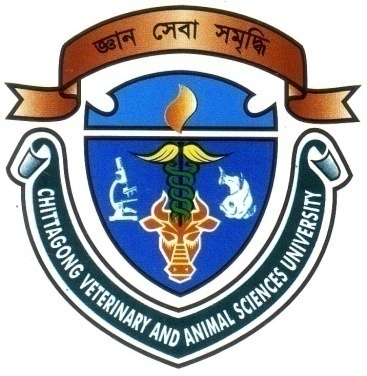                                           A Production Report Submitted by                                                       Roll No.: 2007/14    Registration No.: 299                                                       Internship ID. : B-12Session:  2006-2007   A Production report presented in partial fulfillment of the requirements for                     the Degree of Doctor of Veterinary Medicine (DVM)Faculty of Veterinary MedicineCHITTAGONG VETERINARY AND ANIMAL SCIENCES UNIVERSITY,Khulshi, Chittagong-4225, BangladeshFebruary, 2013STUDY THE MANAGEMENT AND LIVE WEIGHT AND LIVE WEIGHT GAINOF DIFFERENT GOAT BREEDS UNDER SEMI-INTENSIVE CONDITIONS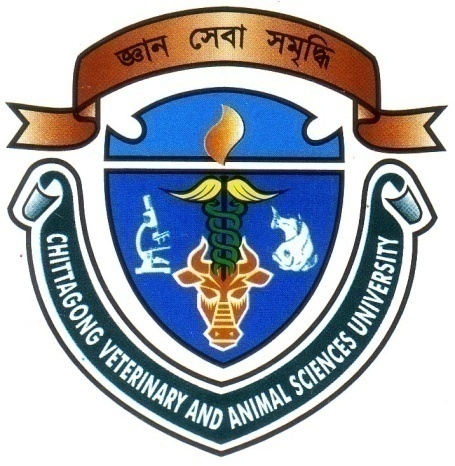                                                    A Production report                           Submitted as per approved style and contents                                CONTENTSI                                            LIST OF THE TABLESLIST OF THE FIGURESIILIST OF ABBREVIATIONS AND SYMBOLSIII                                     ACKNOWLEDGEMENTAll praises are due to the Almighty Allah, the creator and supreme authority of the universe, who empowers me to strength and opportunity to complete the report successfully.Completion of any work or responsibility gives nice feelings. But the accomplishment of this  work, as the partial fulfillment of the requirements for the degree of Doctor of Veterinary Medicine (DVM) in (CVASU) , not only has given me the pleasure, but also have given me the confidence to move ahead and showed me a new opening to knowledge. Standing at this opening, it is an honor to revoke the names of the person and the Organization I am grateful to.I  would  like  to  extend  my  gratitude  to   my  supervisor, Dr. Md. Kabirul Islam Khan , Professor, Dept. of Genetics and Animal Breeding & Director (Research and Extension). My heartfelt thanks to him for valuable guidance, suggestion, supervision and encouragements during the entire period of this study to complete this production report.I would like to express my deep sense of gratitude and thanks to Professor DR. A .S .Mahafuzul Bari, honorable Vice Chancellor, CVASU and Professor Dr. Md Masuduzzaman, Dean, Faculty of Veterinary Medicine, CVASU.I express my sincere gratitude and thanks to Dr. Bibek Chandra Sutradhar, Director, External Affairs, and Ashraf Ali Bishwas, professor and Ex-Director External Affairs, Chittagong Veterinary and Animal Sciences University, for their supervision and kind co-operation during the period of internship.DR. Somoronjan Barua, Upazilla livestock Officer, Panchlaish Upazilla, Chittagong, for his constructive guidelines and admirable co-operation for performing this work.Thanks to Farm owners and attendance that have helped me in collecting data for this study. Last but not least, I am profoundly grateful to my family members for their endless sympathies, kind co-operation, sacrifices and prayers.Author February, 2013  IV STUDY THE MANAGEMENT AND LIVE WEIGHT AND LIVE WEIGHT GAIN  OF DIFFERENT GOAT BREEDS UNDER SEMI-INTENSIVE CONDITIONSABSTRACTThe present study was conducted to know the management and live weight and live weight gain of goats under semi-intensive conditions at Panchlaish thana of Chittagong district during the period of July, 2012 to January, 2013. The current management of the studied farm was investigated and it was found that the farms maintain standard housing, feeding, breeding, vaccination, deworming. Data  were collected from  36 Black Bengal and 16 Jamunapari  goats and  the kids  birth weight and their subsequent live weight  at weekly intervals  for up to age and weight of weaning at sexual maturity was recorded. The weight gains from birth to sexual maturity of two different breeds under 2 different farms were studied. Average birth weight of male and female Black Bengal goats kids were 1.22 ± .15 and 1.01 ± .14 kg, and 1.42 ± .10 and 1.12 ± .27 kg, respectively for farm-1 and 2. And for Jamunapari goats kid birth weight   was 1.51 ±.07 and 1.42 ± .09 kg, for the farm - 2. The average weaning age was 4 months and the average weaning weight of male and female Black Bengal goats  were 5.19 ± .358 and 5.05 ± .28  kg and 5.63 ± . 61 and 5.54 ± .41 kg, respectively in Farm -1 and 2. But the average weaning weight of male and female Jamunapari was 6.59 ± .69 and 6.79 ± .31 kg, respectively in farm -2, which was higher than Black Bengal. The average age at sexual maturity of Black Bengal Goat was 8 months. The average weight at sexual maturity of male and female Black Bengal goats  were 9.82 ± .75 and 9.52 ± .62 kg, respectively in  Farm -1  and 9.65 ± .75 and 9.138 ± .70  kg respectively in  Farm -2 .The average  age at sexual maturity was 9 months for Jamunapari goat. The average weight at sexual maturity of male and female Jamunapari goats were 13.2 ± .75 and 14.1 ± .82 kg, respectively. The average daily body weight gain from birth to weaning for male and female Black Bengal goat was 33.70 and 35.11 g /day and was 35.67 and 45.94g/ day, respectively in Farm- 1 and 2 and for Jamunapari goat was 42.97 and 45.47 g/day, respectively. The average daily weight gain from birth to sexual maturity of  male and female Black Bengal goats were 36.11 and  35.76 g /day , respectively in farm -1 ; 34.60 and 33.65 g /day,  respectively in farm -2. And for Jamunapari goats that was 42.88 and 46.51 g /day, respectively. The predicted live weight gains for both breeds were lowered after fitting the linear regression. The co-efficient of determination (R²) of male and female Black Bengal and Jamunapari goats kids similar. Key Words: Goats, live weight, age and weight at sexual maturity, semi-intensive.                                  VSL. NO.CHAPTERSUBJECTPAGE NO.1ACKNOWLEDGEMENTIV2ABSTRACT  V3OneINTRODUCTION1-24TwoREVIEW OF LITERATURE3-65ThreeMATERIALS AND METHODS7-106FourRESULTS AND DISCUSSION 11-197FiveCONCLUSIONS208SixREFERENCES21-259SevenAPPENDIX26SERIAL NO.TABLE TITLEPAGE NO.Table 1   The birth, weaning and sexual maturity weight (in kg) and weight gain (g/day) from birth to sexual maturity of Black Bengal and Jamunapari goats under two different farms.12Table 2   The regression parameters and R² values after fitting the Regression Equation, with the birth weight to age at sexual maturity of different goat breeds. 17FIGURE NOTITLEPAGE NO01Shape of the growth curve from birth to weaning and weaning to sexual maturity for male and female Black Bengal goat under farm-1.1802Shape of the growth curve from birth to weaning and weaning to sexual maturity for male and female Black Bengal goat under farm-2.1903Shape of the growth curve from birth to weaning and weaning to sexual maturity for male and female Jamunapari goat under farm-2.19BAUBangladesh Agricultural UniversityCVASUChittagong Veterinary And Animal Sciences UniversityDLSDVMDepartment of Livestock ServicesDoctor of Veterinary MedicineNGONon Government OrganizationPPRPeste des Petits RuminantsSASStatistical Analytical SystemaInterceptbslopeR²Co-efficient of Determination%PercentagegGramkgkilogram/per±Plus –minus